                                                                                                     ACTA :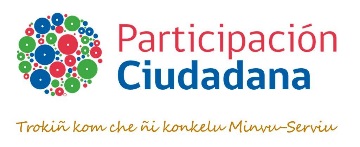 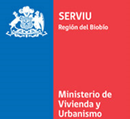 LUGAR	: Sala de Reuniones SERVIU 1er Piso ConcepciónHORA INICIO: 11:00PARTICIPANTES: 1.- Luisa Uribe Vega  JJVV Lomas Coloradas San Pedro de la Paz2.- Marcelo de la Fuente Presidente JJVV Prados de la Floresta  Comuna de Hualpen3.- Monica Garrido Presidente CDV Cabo Aroca Comuna de Hualpen4.- Marco Ferrada Lagos JJVV Andalué Comuna de San Pedro de la Paz4.- Jeannette Fuentes Cordones Presidenta JJVV 13-A Laguna Redonda Comuna de Concepción5.- Hilda Ceballos Chandia Presidenta JJVV 16 Remodelación Concepción Comuna de Concepción6.- Maritza Vergara Elgueta Presidenta Unión Comunal de JJVV Comuna de Talcahuano7.- Loreto Alvial Pineda Presidenta JJVV -39 Manuel Montt Comuna de Hualpen8.- Maria Beatriz Zerega Asesor Gabinete SERVIU Región del Biobío9.- Claudia Astudillo Asesor Gabinete SERVIU Región del Biobío9.- Fabiola Irarrazabal PAC SERVIU Región del BiobioEXCUSAS:DESARROLLO:PRINCIPALES ACUERDOS Y COMPROMISOS (NO REGISTRADOS EN EL DESARROLLO):HORA DE TÉRMINO: 13:50FIRMAS:MATERIAPARTICIPACIÓN CIUDADANA: CONSEJO DE LA SOCIEDAD CIVILFECHA12 de Abril del 2019ASUNTO Reunión Consejeros COSOC Provincia de Concepción